Meldingen weergeven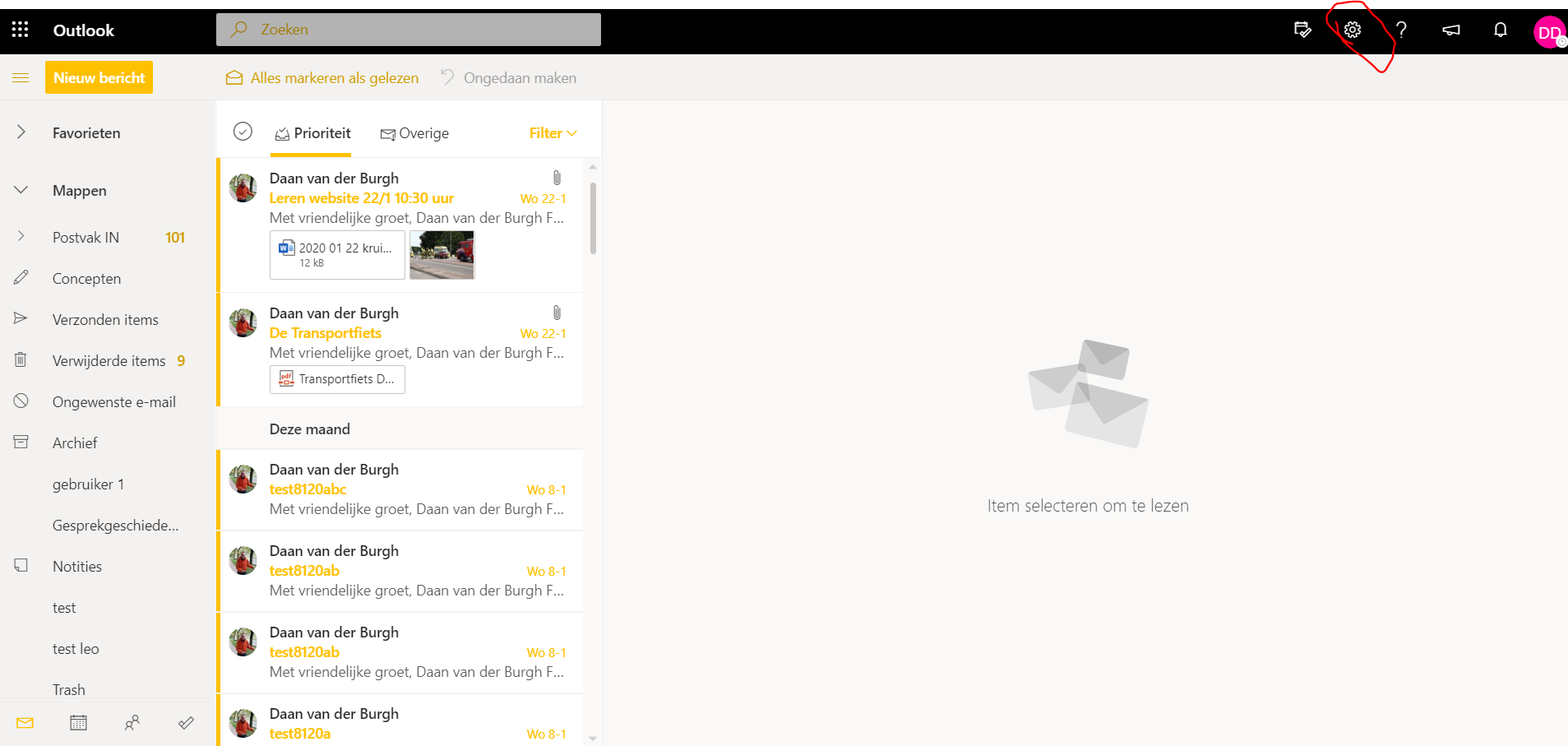 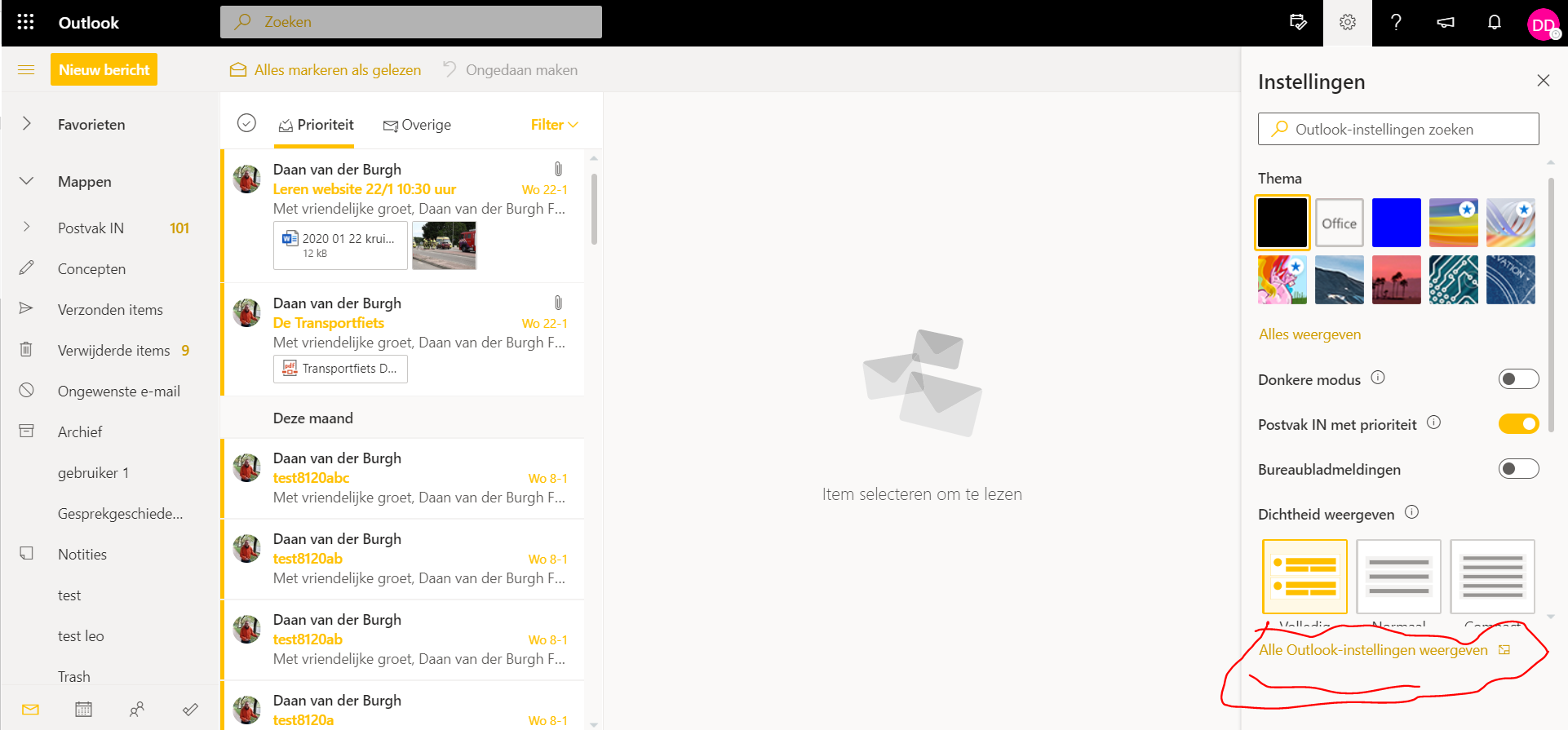 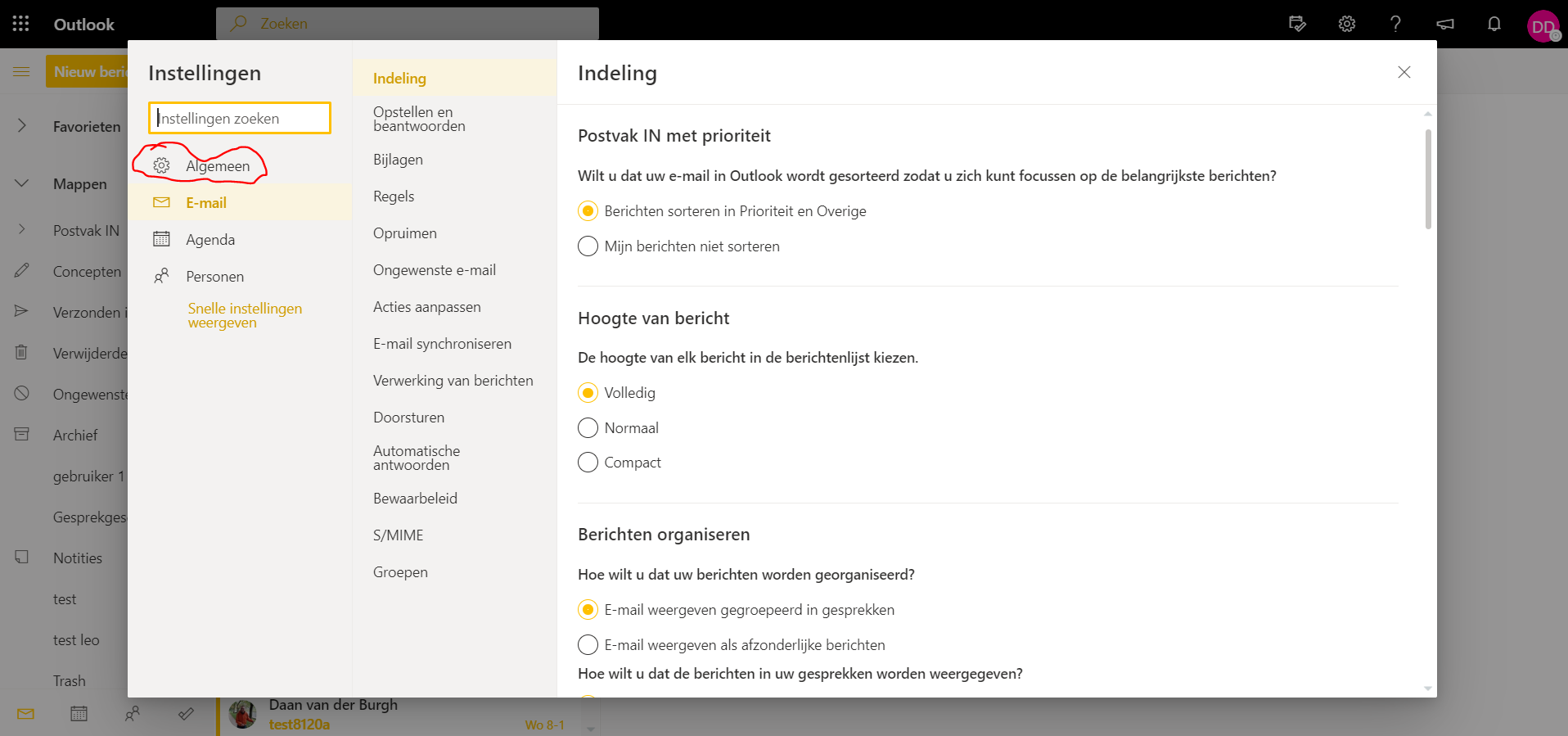 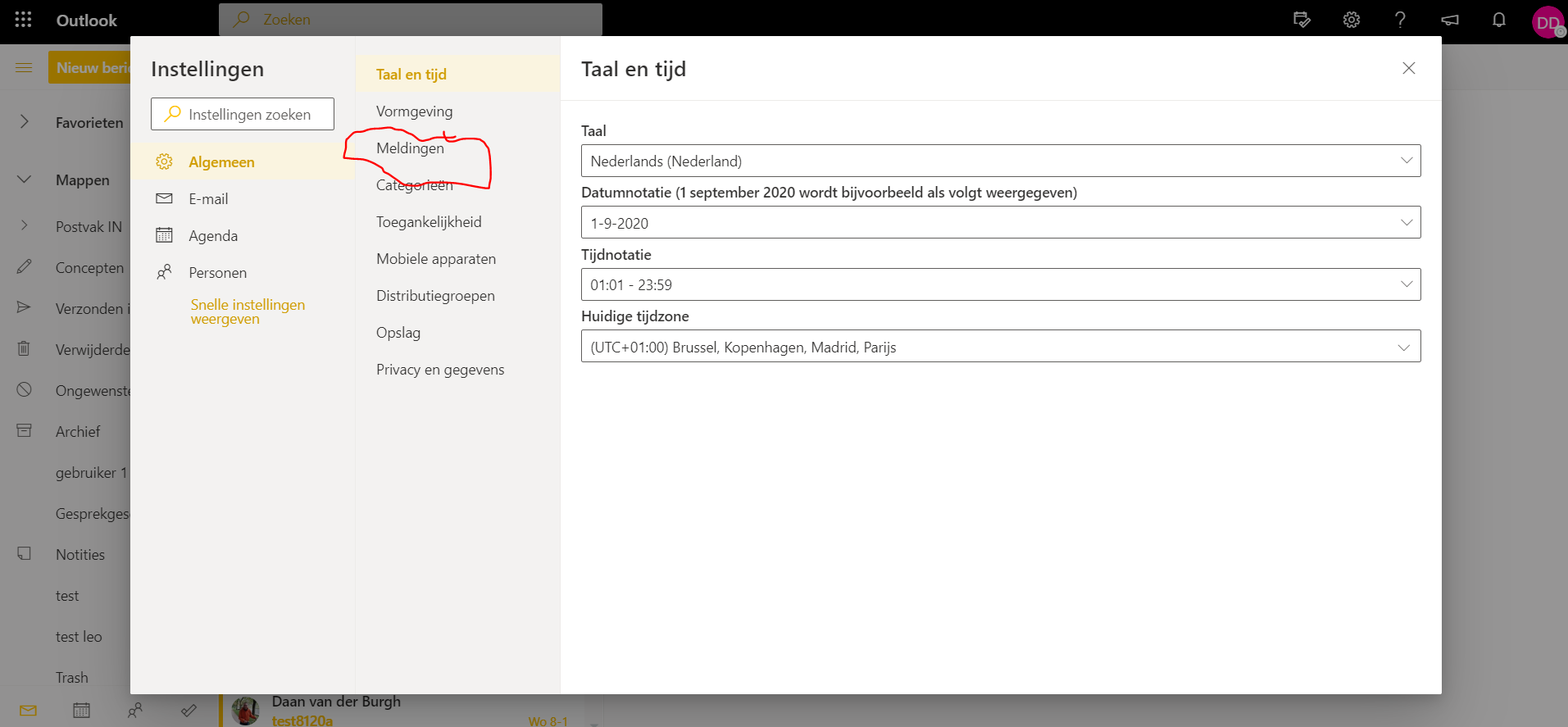 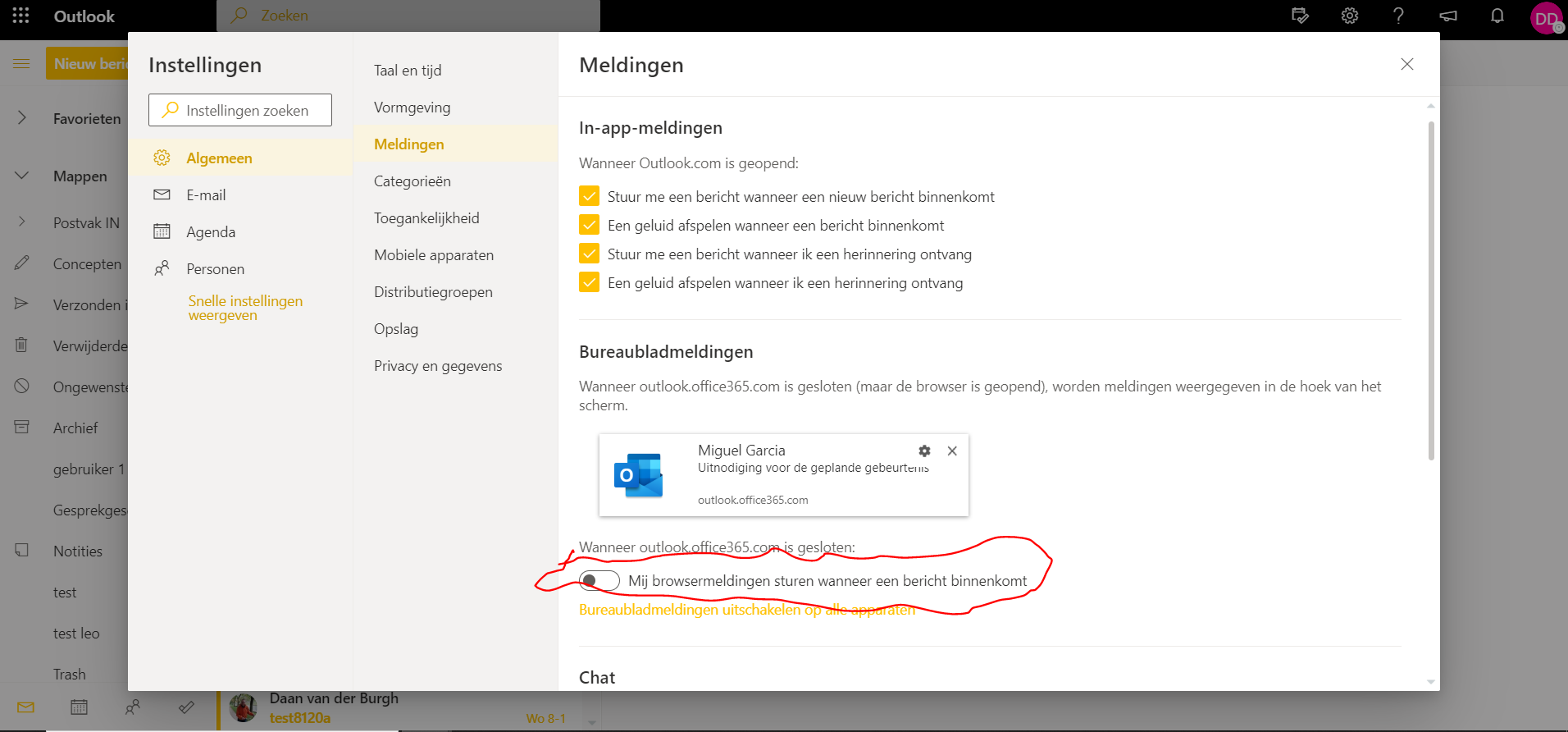 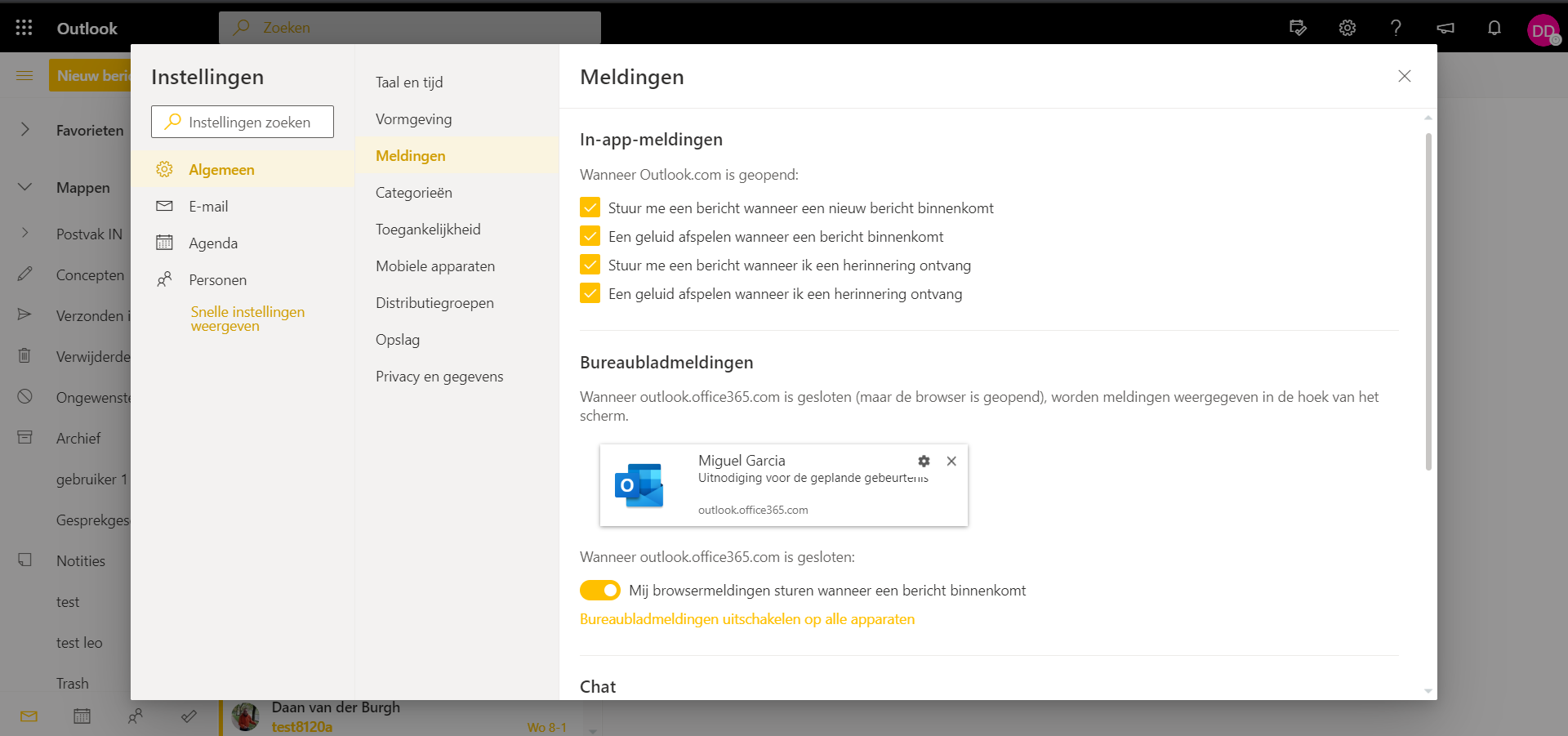 Het kan zijn dat er een klein schermpje verschijnt, waarin gevraagd wordt om toestemming. Dan moet je op “ja” klikken.